СОВЕТ ДЕПУТАТОВ КРАСНИНСКОГО ГОРОДСКОГО ПОСЕЛЕНИЯ
КРАСНИНСКОГО РАЙОНА СМОЛЕНСКОЙ ОБЛАСТИРЕШЕНИЕ« 22» июля 2021г.                                                                                             № 17	Об утверждении Порядка реализации инициативных	проектов вКраснинском городском поселенииКраснинского района Смоленской области В соответствии со статьей 261 Федерального закона от 06.10.2003 № 131- ФЗ «Об общих принципах организации местного самоуправления в Российской Федерации», с целью активизации участия жителей Краснинского городского поселения в осуществлении местного самоуправления и решении вопросов местного значения посредством реализации на территории Краснинского городского поселения инициативных проектов, руководствуясь Уставом Краснинского городского поселения, Совет депутатов Краснинского городского поселения РЕШИЛ:1.Утвердить Порядок реализации инициативных проектов в Краснинском городском поселении Краснинского района Смоленской области.2. Опубликовать 	настоящее	решение	в газете «Краснинский край» и на официальном	 сайте муниципального образования «Краснинский район» Смоленской области в информационно-телекоммуникационной сети  «Интернет» .      3.Настоящее Решение вступает в силу со дня официального опубликования.Глава муниципального образованияКраснинского городского поселенияКраснинского района Смоленской области                                           М.И. Корчевский                                                                                                                                УТВЕРЖДЕНРешением Совета депутатов                            Краснинского городского поселенияКраснинского района Смоленской области   от 22.07. 2021г №17                  ПОРЯДОК РЕАЛИЗАЦИИ ИНИЦИАТИВНЫХ ПРОЕКТОВ МУНИЦИПАЛЬНОГО ОБРАЗОВАНИЯ  КРАСНИНСКОГО ГОРОДСКОГО ПОСЕЛЕНИЯ  КРАСНИНСКОГО РАЙОНА СМОЛЕНСКОЙ ОБЛАСТИОбщие положения       1. Настоящий Порядок разработан в соответствии со статьями 74 и 86 Бюджетного кодекса Российской Федерации, Федеральным законом от 06.10.2003 № 131-ФЗ «Об общих принципах организации местного самоуправления в Российской Федерации» в целях проведения мероприятий, имеющих приоритетное значение для жителей Краснинского городского  поселения Краснинского района Смоленской области или его части, путем реализации инициативных проектов.2. Под инициативным проектом понимается проект, внесенный в Администрацию муниципального образования «Краснинский район» Смоленской области в лице отдела городского хозяйства, посредством которого обеспечивается реализация мероприятий, имеющих приоритетное значение для жителей Краснинского городского поселения Краснинского района Смоленской области или его части по решению вопросов местного значения или иных вопросов, право решения которых предоставлено органам местного самоуправления муниципального образования.3. Целью реализации инициативных проектов является активизация участия жителей муниципального образования в определении приоритетов расходования средств местного бюджета и поддержка инициатив жителей в решении вопросов местного значения и (или) иных вопросов, право решения которых предоставлено органам местного самоуправления.       4. Задачами реализации инициативных проектов являются:повышение эффективности бюджетных расходов за счет вовлечения жителей в процессы принятия решений на местном уровне и усиление гражданского контроля за деятельностью органов местного самоуправления муниципального образования в ходе реализации инициативных проектов;повышение открытости деятельности органов местного самоуправления муниципального образования;развитие взаимодействия Администрации муниципального образования «Краснинский район» Смоленской области с жителями и территориальным общественным самоуправлением муниципального образования.Принципами реализации инициативных проектов являются:равная доступность для всех граждан муниципального образования в выдвижении инициативных проектов;конкурсный отбор инициативных проектов;открытость и гласность процедур при выдвижении и рассмотрении инициативных проектов.Участниками реализации инициативных проектов являются:Администрация муниципального образования «Краснинский район» Смоленской области в лице отдела городского хозяйства;население муниципального образования;органы территориального общественного самоуправления;индивидуальные предприниматели, юридические и физические лица, предоставившие средства либо обеспечившие предоставление средств для реализации проекта (далее - организации и другие внебюджетные источники).Порядок внесения инициативного проектаИнициаторами инициативного проекта (далее - инициаторы проекта) вправе выступать:инициативная группа численностью не менее десяти граждан, достигших шестнадцатилетнего возраста и проживающих на территории Краснинского городского поселения Краснинского района Смоленской области;органы территориального общественного самоуправления;Предлагаемый к реализации инициативный проект должен быть ориентирован на решение конкретной проблемы в рамках вопросов местного значения в пределах территории (части территории) муниципального образования и содержать следующие сведения:описание проблемы, решение которой имеет приоритетное значение для жителей Краснинского городского поселения Краснинского района Смоленской области или его части;обоснование предложений по решению указанной проблемы;описание ожидаемого результата (ожидаемых результатов) реализации инициативного проекта;предварительный расчет необходимых расходов на реализацию инициативного проекта;планируемые сроки реализации инициативного проекта;сведения о планируемом (возможном) финансовом, имущественном и (или) трудовом участии заинтересованных лиц в реализации данного проекта;указание на объем средств местного бюджета в случае необходимости использования этих средств в реализации инициативного проекта, за исключением планируемого объема инициативных платежей;гарантийное письмо инициатора проекта, подтверждающее обязательства по финансовому обеспечению инициативного проекта;гарантийное письмо индивидуального предпринимателя, юридического или физического лица, выразивших желание принять участие в софинансировании инициативного проекта, подтверждающее обязательства по финансовому обеспечению проекта (при наличии);указание на территорию муниципального образования или его часть, в границах которой будет реализовываться инициативный проект, определенную инициаторами проекта в соответствий с Порядком определения территории Краснинского городского поселения Краснинского района Смоленской области, на которой могут реализовываться инициативные проекты, утвержденным Решением представительного органа муниципального образования (от 22.07.2021г №17) (далее - Порядок определения территории);протокол собрания (конференции) граждан по вопросу о поддержке и выдвижении инициативного проекта жителями Краснинского городского поселения Краснинского района Смоленской области ;фотоматериалы о текущем состоянии объекта, на котором планируется проведение работ в рамках инициативного проекта;сопроводительное письмо за подписью представителя инициативной группы с описью представленных документов;указание на способ информирования Администрацией муниципального образования "Краснинский район" Смоленской области в лице отдела городского хозяйства инициаторов проекта о рассмотрении  инициативного проекта.Примечание, Порядком могут быть предусмотрены иные сведения, которые должен содержать инициативный проект.При разработке инициативного проекта его инициаторы обращаются в Администрацию муниципального образования "Краснинский район" Смоленской области в лице отдела городского хозяйства для решения вопроса определения территории муниципального образования или ее части, в границах которой предлагается реализовать данный проект.Администрация муниципального образования "Краснинский район" Смоленской области в лице отдела городского хозяйства в течение 15 дней со дня получения обращения инициаторов проекта принимает решение в соответствии с Порядком определения территории, утвержденным Решением Совета депутатов Краснинского городского поселения Краснинского района Смоленской области  от  (22.07.2021г №17).Инициативный проект до его внесения в Администрацию муниципального образования  "Краснинский район" Смоленской области подлежит рассмотрению на собрании или конференции граждан, в том числе на собрании или конференции граждан, осуществляющих территориальное общественное самоуправление, с целью обсуждения инициативного проекта, определения его соответствия интересам жителей муниципального образования или его части и целесообразности его реализации, а также принятия собранием граждан или конференцией граждан решения о поддержке и выдвижении инициативного проекта.На одном собрании (конференции) граждан возможно рассмотрение нескольких инициативных проектов.О проведении собрания (конференции) граждан жители муниципального образования "Краснинский район" Смоленской области  должны быть проинформированы инициаторами проекта не менее чем за 15 дней до их проведения.При внесении инициативного проекта в Администрацию муниципального образования  "Краснинский район" Смоленской области (Отдел городского хозяйства) инициаторы проекта прикладывают к нему протокол собрания (конференции) граждан, который должен содержать следующую информацию:дату и время проведения собрания (конференции) граждан;количество граждан, присутствовавших на собрании (конференции);данные (ФИО, контактный телефон) об инициаторе проведения собрания (конференции) граждан и секретаре собрания (конференции);повестку дня о рассмотрении следующих вопросов:а) утверждение инициативного проекта;б)	утверждение перечня и объемов работ по инициативному проекту;в)	принятие решения о размере софинансирования инициативного проекта жителями Краснинского городского поселения Краснинского района Смоленской области;г)	уровень софинансирования инициативного проекта юридическими и физическими лицами, индивидуальными предпринимателями, желающими принять участие в реализации инициативного проекта (при наличии);д)	уровень софинансирования инициативного проекта за счет бюджета муниципального образования;е)	вклад населения, юридических и физических лиц, индивидуальных предпринимателей, желающих принять участие в реализации инициативного проекта, в неденежной форме (трудовое участие, материалы, и другие формы);ж)	принятие решения о порядке и сроках сбора средств софинансирования проекта;з)	утверждение состава инициативной группы граждан и ее представителя, уполномоченного подписывать документы и представлять интересы в органах местного самоуправления муниципального образования "Краснинский район" Смоленской области и других органах и организациях при внесении и реализации инициативного проекта.Информирование населения о поступлении инициативного проекта и обобщение предложений и замечаний жителей муниципального образования Краснинского городского поселения Краснинского района Смоленской областиАдминистрация муниципального образования "Краснинский район" Смоленской области в лице отдела городского хозяйства в течение трех рабочих дней со дня внесения инициативного проекта опубликовывает (обнародует) и размещает на официальном сайте муниципального образования «Краснинский район» Смоленской области в информационно-телекоммуникационной сети  «Интернет» на странице Краснинского городского поселения Краснинского района Смоленской области.о внесении инициативного проекта, с указанием сведений, перечисленных в части 8 настоящего Порядка;об инициаторах проекта;о возможности направления жителями муниципального образования Краснинского городского поселения Краснинского района Смоленской области в адрес Администрации муниципального образования "Краснинский район" в лице отдела городского хозяйства в письменной или электронной форме замечаний и предложений по инициативному проекту в срок, который не может составлять менее пяти рабочих дней.Сведения, указанные в части 8 настоящего Порядка, могут быть размещены на информационных стендах, оборудованных для размещения информации о деятельности органов местного самоуправления муниципального образования «Краснинский район» Смоленской области.Информация дополнительно может быть распространена иными способами, предусмотренными муниципальным нормативным правовым актом, регулирующим отношения, связанные с обеспечением доступа к информации о деятельности администрации муниципального образования в соответствии с Федеральным законом от 09.02.2009 № 8-ФЗ «Об обеспечении доступа к информации о деятельности государственных органов и органов местного самоуправления».Граждане, проживающие на территории Краснинского городского поселения Краснинского района Смоленской области, достигшие шестнадцатилетнего возраста, и желающие выразить свое мнение, в сроки, установленные в соответствии с пунктом 3 части 12 настоящего Порядка, направляют в адрес Администрации муниципального образования "Краснинский район" Смоленской области в лице отдела городского хозяйства замечания и предложения по инипиативному проекту.Администрация муниципального образования "Краснинский район" Смоленской области в лице отдела городского хозяйства, в течение пяти календарных  дней со дня, следующего за днем истечения срока, установленного в соответствии с пунктом 3 части 12 настоящего Порядка, проводит обобщение поступивших замечаний и предложений, по результатам которого составляет заключение.Заключение о результатах обобщения поступивших от жителей замечаний и предложений по инициативному проекту в течение двух рабочих дней со дня его составления размещаются на официальном сайте муниципального образования "Краснинский район" Смоленской области   в информационно-телекоммуникационной сети «Интернет».Рассмотрение инициативного проектаИнициативный проект рассматривается Администрацией муниципального образования "Краснинский район" Смоленской области в лице отдела городского хозяйства в течение 30 дней со дня его внесения. По результатам рассмотрения инициативного проекта Администрация муниципального образования "Краснинский район" Смоленской области в лице отдела городского хозяйства принимает одно из следующих решений:поддержать инициативный проект и продолжить работу над ним в пределах бюджетных ассигнований, предусмотренных решением о местном бюджете, на соответствующие цели и (или) в соответствии с порядком составления и рассмотрения проекта местного бюджета (внесения изменений в решение о местном бюджете);отказать в поддержке инициативного проекта и вернуть его инициаторам проекта с указанием причин отказа в поддержке инициативного проекта.Администрация муниципального образования "Краснинский район" Смоленской области в лице отдела городского хозяйства  принимает решение об отказе в поддержке инициативного проекта в одном из следующих случаев:несоблюдения установленного порядка внесения инициативного проекта и его рассмотрения;несоответствия инициативного проекта требованиям федеральных законов и иных нормативных правовых актов Российской Федерации, законов и иных нормативных правовых актов Смоленской области, уставу Краснинского городского поселения Краснинского района Смоленской области.невозможности реализации инициативного проекта ввиду отсутствия у органов местного самоуправления необходимых полномочий и прав;отсутствия средств местного бюджета в объеме средств, необходимом для реализации инициативного проекта, источником формирования которых не являются инициативные платежи;наличия возможности решения описанной в инициативном проекте проблемы более эффективным способом;признания йнициативного проекта не прошедшим конкурсный отбор.Администрация муниципального образования "Краснинский район" Смоленской области в лице отдела городского хозяйства вправе, а в случае, предусмотренном пунктом 5 части 16 настоящего Порядка, обязана предложить инициаторам проекта совместно доработать инициативный проект, а также рекомендовать представить его на рассмотрение в орган местного самоуправления иного муниципального образования или в государственный орган в соответствии с их компетенцией.В случае, если в Администрацию муниципального образования "Краснинский район" Смоленской области в лице отдела городского хозяйства внесено несколько инициативных проектов, в том числе с постановкой аналогичных по содержанию приоритетных проблем, то Администрация муниципального образования "Краснинский район" Смоленской области в лице отдела городского хозяйства  организует проведение конкурсного отбора в Порядке, утвержденном Решением Совета депутатов Краснинского городского поселения Краснинского района Смоленской области (дата №), и информирует об этом инициаторов проектов.Проведение конкурсного отбора возлагается на коллегиальный орган - конкурсную комиссию, формирование и деятельность которой определяется Положением о конкурсной комиссии по организации и проведению конкурсного отбора инициативных проектов, утвержденным Решением Совета депутатов Краснинского городского поселения Краснинского района Смоленской области (дата №).Порядок финансирования инициативного проектаИсточником финансового обеспечения реализации инициативных проектов являются предусмотренные решением о местном бюджете бюджетные ассигнования на реализацию инициативных проектов, формируемые в том числе с учетом объемов инициативных платежей и иных межбюджетных трансфертов, предоставленных в целях финансового обеспечения соответствующих расходных обязательств муниципального образования Краснинского городского поселения Краснинского района Смоленской области.Под инициативными платежами понимаются денежные средства граждан, индивидуальных предпринимателей и юридических лиц, образованных в соответствии с законодательством Российской Федерации, уплачиваемые на добровольной основе и зачисляемые в соответствии с Бюджетным кодексом Российской Федерации в бюджет муниципального образования Краснинского городского поселения Краснинского района Смоленской области в целях реализации конкретных инициативных проектов.Администрацией муниципального образования "Краснинский район" Смоленской области ежегодно устанавливается общая предельная сумма финансирования инициативных проектов, исходя из общей суммы средств, предусмотренных в бюджете муниципального образования.Не допускается выделение финансовых средств из местного бюджета на:объекты частной собственности;объекты, расположенные в садоводческих некоммерческих организациях, не находящихся в муниципальной собственности;ремонт или строительство объектов культового и религиозного назначения;проекты, которые могут иметь негативное воздействие на окружающую среду;ремонт или строительство административных зданий, сооружений, являющихся частной собственностью;объекты, используемые для нужд органов местного самоуправления.Уровень софинансирования инициативного проекта за счет средств местного бюджета составляет:в случае, если инициатором проекта являются юридические лица - не более 85% от стоимости реализации инициативного проекта;в случае, если инициатором проекта являются индивидуальные предприниматели - не более 95% от стоимости реализации инициативного проекта;в случае, если инициатором проекта являются жители муниципального образования - не более 97% от стоимости реализации инициативного проекта.Документальным подтверждением софинансирования инициативного проекта жителями муниципального образования Краснинского городского поселения Краснинского района Смоленской области, индивидуальными предпринимателями, юридическими лицами, являются договоры пожертвования, платежные поручения.Исполнитель обеспечивает результативность, адресность и целевой характер использования денежных средств, выделенных для реализации инициативного проекта.Исполнитель предоставляет отчетность об использовании денежных средств, полученных за счет средств жителей Краснинского городского поселения Краснинского района Смоленской области, индивидуальных предпринимателей, юридических лиц, которая предоставляется по требованию представителя инициативной группы.В случае, если инициативный проект не был реализован, инициативные платежи подлежат возврату лицам (в том числе организациям), осуществившим их перечисление в бюджет Краснинского городского поселения Краснинского района Смоленской области до конца финансового года.В случае образования по итогам реализации инициативного проекта излишне уплаченных инициативных платежей, не использованных в целях реализации инициативного проекта, указанные платежи подлежат возврату лицам, осуществившим их перечисление в местный бюджет и распределяются между ними пропорционально от суммы вносимого финансирования.Реализация инициативных проектов может обеспечиваться также в форме добровольного имущественного и (или) трудового участия заинтересованных лиц.Приложениек Порядку реализации инициативных проектов на территории Краснинского городского поселения Краснинского района Смоленской областиПротоколсобрания (конференции) граждан о поддержке (отклонении)
инициативного(ных) проекта(ов) для его (их) реализации на территории
Краснинского городского поселения Краснинского района Смоленской областиДата проведения собрания (конференции): «	»	20	г.Место проведения собрания (конференции):		Время начала собрания (конференции): 	час.	минВремя окончания собрания (конференции):	час	мин.Повестка собрания (конференции):			Ход собрания (конференции):	'	(описывается ход проведения собрания с указанием рассматриваемых вопросов,
выступающих лиц и сути их выступления по каждому вопросу, решений, принятых по
каждому вопросу, количестве проголосовавших за, против, воздержавшихся)Итога собрания(конференции) и принятые решения:Председатель:			подпись	(ФИО)Секретарь:	подпись	(ФИО)Представитель Администрации муниципального образования:п/пНаименованиеИтоги собрания (конференции) и принятые решенияКоличество граждан (чел), присутствующих на собрании (конференции) (подписные листы прилагаются)Наименования инициативного(ых) проекта(ов), которые обсуждались на собрании(конференции)Наименование проекта, выбранного для реализацииПредполагаемая общая стоимость реализации выбранного проекта (руб-)Сумма вклада населения на реализацию выбранного проекта (руб.)Сумма вклада юридических лиц, индивидуальных предпринимателей, желающих принять участие в проекте (руб.)Состав инициативной группы (Ф.И.О., адрес регистрации, контактные данные)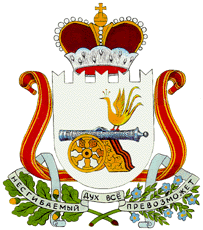 